INMINISTÉRIO DA EDUCAÇÃOUNIVERSIDADE FEDERAL DA INTEGRAÇÃO LATINO-AMERICANAPRÓ-REITORIA DE GRADUAÇÃOANEXO II - RELATÓRIO DE ATIVIDADES E DECLARAÇÃO DE UTILIZAÇÃO DOS RECURSOS (PAPADE)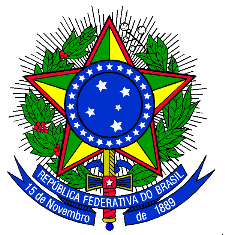 Identificação do(a) discenteIdentificação do(a) discenteNome:Telefone:Curso de graduação:Dados da atividadeDados da atividadeNome do evento:Período do evento:Local:Título do trabalho apresentado:Docente orientador(a):quando houverRelatório das atividades realizadasRelatório das atividades realizadas(Descrever a importância da participação no evento e da apresentação do trabalho para sua formação acadêmica, bem como fazer um breve resumo de cada dia do evento).(Descrever a importância da participação no evento e da apresentação do trabalho para sua formação acadêmica, bem como fazer um breve resumo de cada dia do evento).Declaração de utilização do apoio financeiro do PAPADEDeclaração de utilização do apoio financeiro do PAPADE(      ) Declaro para os devidos fins, que os recursos recebidos para custeio da minha participação em evento foram utilizados conforme as normas do Programa de Apoio à Participação Discente em Eventos contidas no Edital nº 217/2023/PROGRAD e na Resolução 018/2018/CONSUN. (      ) Declaro para os devidos fins, que os recursos recebidos para custeio da minha participação em evento foram utilizados conforme as normas do Programa de Apoio à Participação Discente em Eventos contidas no Edital nº 217/2023/PROGRAD e na Resolução 018/2018/CONSUN. Fotos, vídeos e outras mídias Fotos, vídeos e outras mídias (inserir pelo menos uma foto individual do(a) estudante realizando as atividades para as quais solicitou apoio financeiro do PAPADE)(    ) autorizo a divulgação desta foto para fins de publicização dos resultados do PAPADE no site da UNILA.(inserir pelo menos uma foto individual do(a) estudante realizando as atividades para as quais solicitou apoio financeiro do PAPADE)(    ) autorizo a divulgação desta foto para fins de publicização dos resultados do PAPADE no site da UNILA. Observações Observações(Adicionar informações adicionais que considerar importantes - como críticas, sugestões, dentre outras)(Adicionar informações adicionais que considerar importantes - como críticas, sugestões, dentre outras)_____________________________________________________Assinatura do(a) discente_____________________________________________________Assinatura do(a) discente